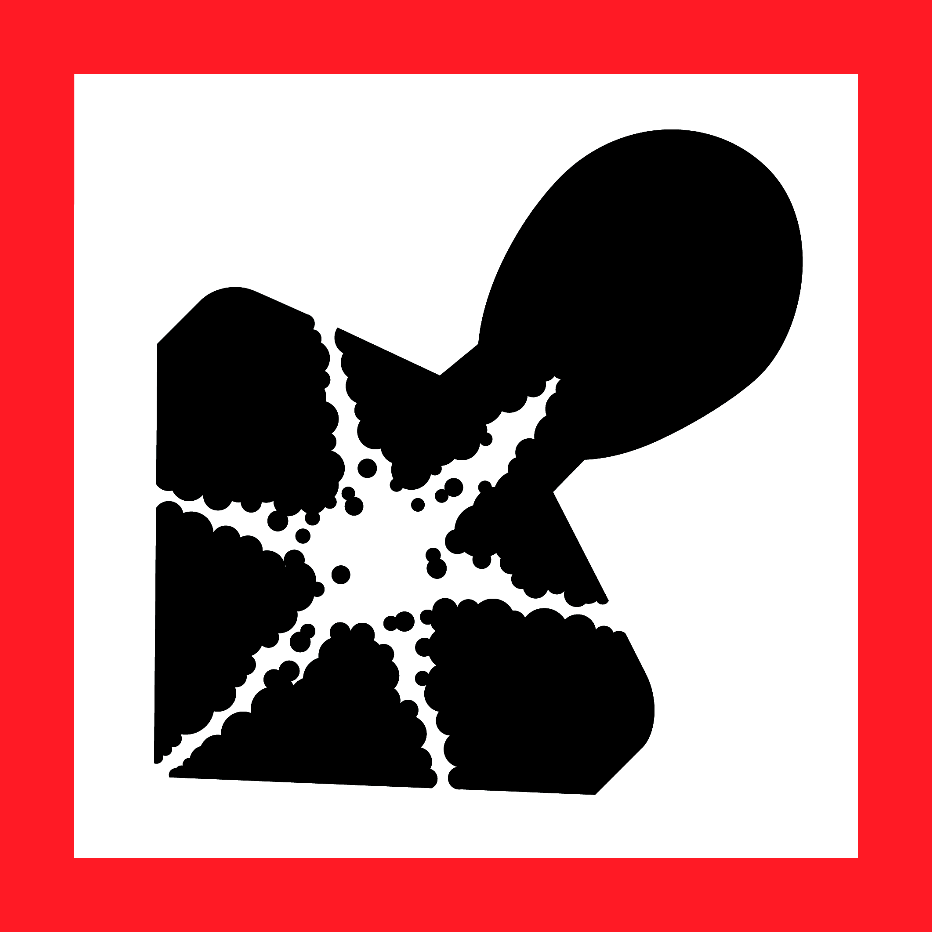 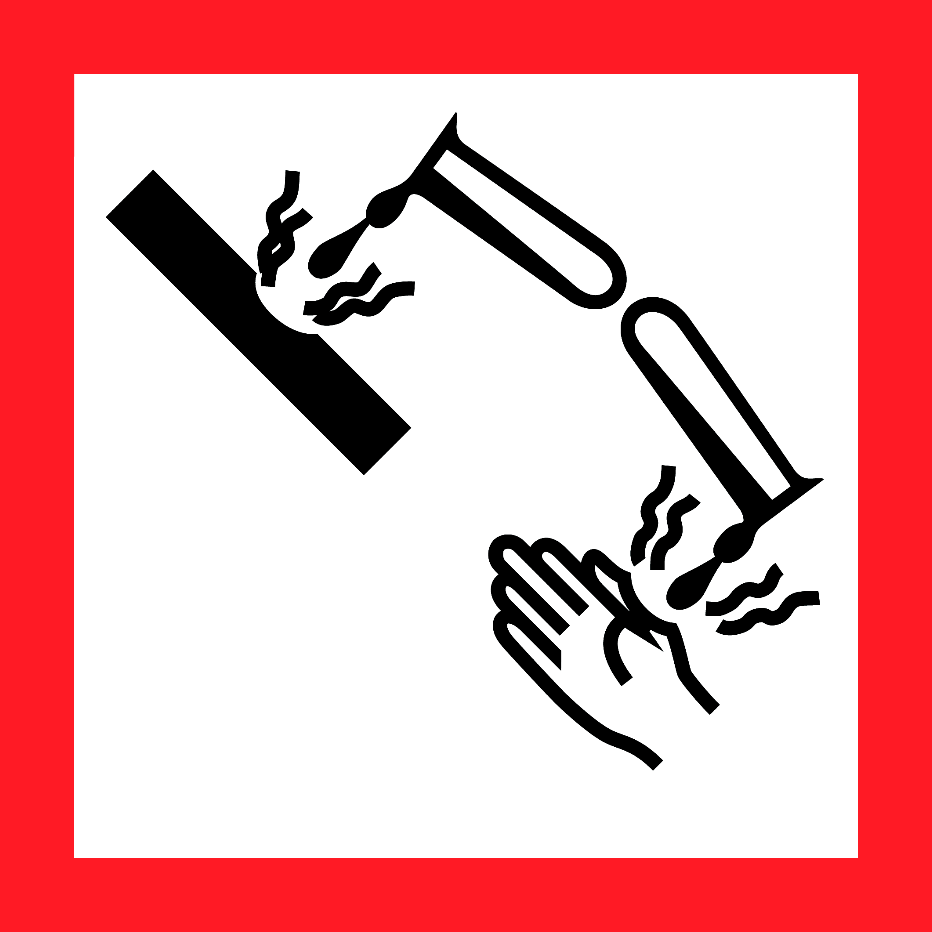 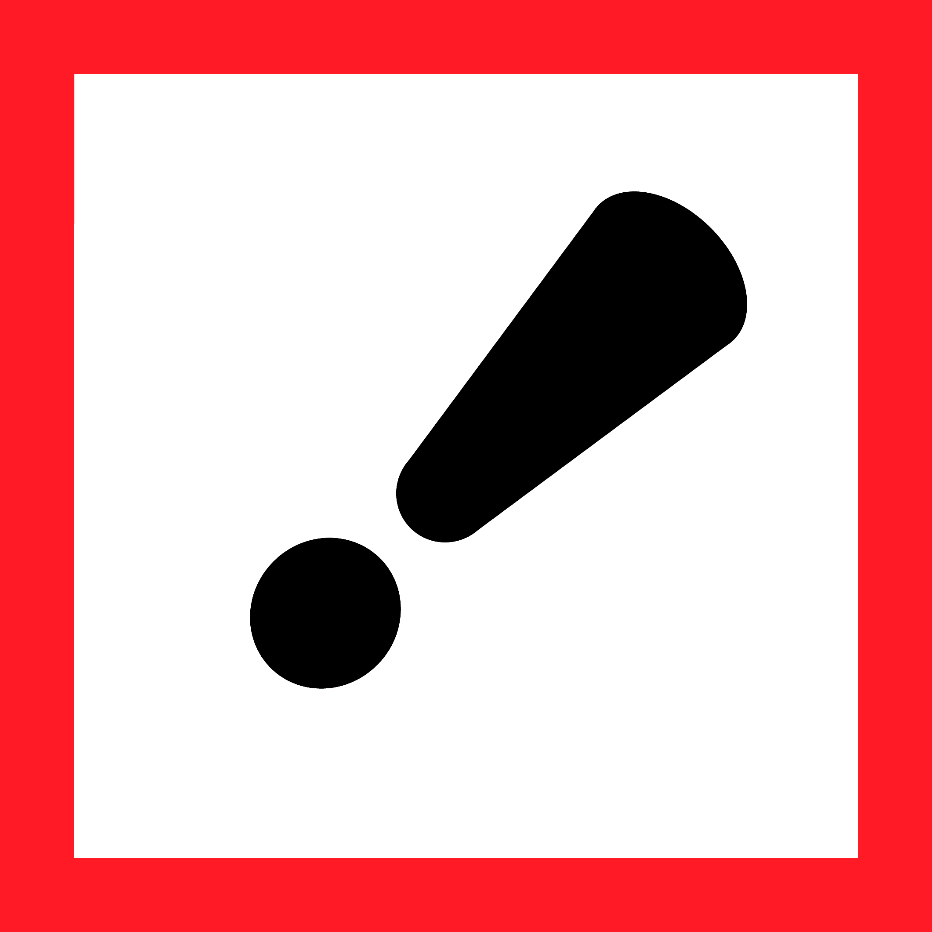 HAZARD STATEMENTS:Combustible liquid. Harmful if swallowed. Causes skin irritation. May cause an allergic skin reaction. Causes serious eye damage. Suspected of causing genetic defects.  May cause cancer. Causes damage to organs.PRECAUTIONARY STATEMENTS:Obtain special instructions before use. Do not handle until all safety precautions have been read and understood. Keep away from heat/sparks/open flames/hot surfaces. No smoking. Do not breathe dust/ fume/ gas/ mist/ vapours/ spray. Wash skin thoroughly after handling. Do not eat, drink or smoke when using this product. Contaminated work clothing should not be allowed out of the workplace. Wear protective gloves/ protective clothing/ eye protection/ face protection. Take off contaminated clothing and wash before reuse. Store in a well-ventilated place. Keep cool. Store locked up. Dispose of contents/ container to an approved waste disposal plant.IF SWALLOWED: Call a POISON CENTER or doctor/ physician if you feel unwell. Rinse mouth. IF ON SKIN: Wash with plenty of soap and water. IF IN EYES: Rinse cautiously with water for several minutes. Remove contact lenses, if present and easy to do. Continue rinsing. Immediately call a POISON CENTER or doctor/ physician. IF exposed: Call a POISON CENTER or doctor/ physicianIf skin irritation or rash occurs: Get medical advice/ attention.In case of fire: Use dry sand, dry chemical or alcohol-resistant foam to extinguishSupplier Identification & Emergency Phone#:See the Safety Data Sheet for more information.HAZARD STATEMENTS:Combustible liquid. Harmful if swallowed. Causes skin irritation. May cause an allergic skin reaction. Causes serious eye damage. Suspected of causing genetic defects.  May cause cancer. Causes damage to organs.PRECAUTIONARY STATEMENTS:Obtain special instructions before use. Do not handle until all safety precautions have been read and understood. Keep away from heat/sparks/open flames/hot surfaces. No smoking. Do not breathe dust/ fume/ gas/ mist/ vapours/ spray. Wash skin thoroughly after handling. Do not eat, drink or smoke when using this product. Contaminated work clothing should not be allowed out of the workplace. Wear protective gloves/ protective clothing/ eye protection/ face protection. Take off contaminated clothing and wash before reuse. Store in a well-ventilated place. Keep cool. Store locked up. Dispose of contents/ container to an approved waste disposal plant.IF SWALLOWED: Call a POISON CENTER or doctor/ physician if you feel unwell. Rinse mouth. IF ON SKIN: Wash with plenty of soap and water. IF IN EYES: Rinse cautiously with water for several minutes. Remove contact lenses, if present and easy to do. Continue rinsing. Immediately call a POISON CENTER or doctor/ physician. IF exposed: Call a POISON CENTER or doctor/ physicianIf skin irritation or rash occurs: Get medical advice/ attention.In case of fire: Use dry sand, dry chemical or alcohol-resistant foam to extinguishSupplier Identification & Emergency Phone#:See the Safety Data Sheet for more information.HAZARD STATEMENTS:Combustible liquid. Harmful if swallowed. Causes skin irritation. May cause an allergic skin reaction. Causes serious eye damage. Suspected of causing genetic defects.  May cause cancer. Causes damage to organs.PRECAUTIONARY STATEMENTS:Obtain special instructions before use. Do not handle until all safety precautions have been read and understood. Keep away from heat/sparks/open flames/hot surfaces. No smoking. Do not breathe dust/ fume/ gas/ mist/ vapours/ spray. Wash skin thoroughly after handling. Do not eat, drink or smoke when using this product. Contaminated work clothing should not be allowed out of the workplace. Wear protective gloves/ protective clothing/ eye protection/ face protection. Take off contaminated clothing and wash before reuse. Store in a well-ventilated place. Keep cool. Store locked up. Dispose of contents/ container to an approved waste disposal plant.IF SWALLOWED: Call a POISON CENTER or doctor/ physician if you feel unwell. Rinse mouth. IF ON SKIN: Wash with plenty of soap and water. IF IN EYES: Rinse cautiously with water for several minutes. Remove contact lenses, if present and easy to do. Continue rinsing. Immediately call a POISON CENTER or doctor/ physician. IF exposed: Call a POISON CENTER or doctor/ physicianIf skin irritation or rash occurs: Get medical advice/ attention.In case of fire: Use dry sand, dry chemical or alcohol-resistant foam to extinguishSupplier Identification & Emergency Phone#:See the Safety Data Sheet for more information.HAZARD STATEMENTS:Combustible liquid. Harmful if swallowed. Causes skin irritation. May cause an allergic skin reaction. Causes serious eye damage. Suspected of causing genetic defects.  May cause cancer. Causes damage to organs.PRECAUTIONARY STATEMENTS:Obtain special instructions before use. Do not handle until all safety precautions have been read and understood. Keep away from heat/sparks/open flames/hot surfaces. No smoking. Do not breathe dust/ fume/ gas/ mist/ vapours/ spray. Wash skin thoroughly after handling. Do not eat, drink or smoke when using this product. Contaminated work clothing should not be allowed out of the workplace. Wear protective gloves/ protective clothing/ eye protection/ face protection. Take off contaminated clothing and wash before reuse. Store in a well-ventilated place. Keep cool. Store locked up. Dispose of contents/ container to an approved waste disposal plant.IF SWALLOWED: Call a POISON CENTER or doctor/ physician if you feel unwell. Rinse mouth. IF ON SKIN: Wash with plenty of soap and water. IF IN EYES: Rinse cautiously with water for several minutes. Remove contact lenses, if present and easy to do. Continue rinsing. Immediately call a POISON CENTER or doctor/ physician. IF exposed: Call a POISON CENTER or doctor/ physicianIf skin irritation or rash occurs: Get medical advice/ attention.In case of fire: Use dry sand, dry chemical or alcohol-resistant foam to extinguishSupplier Identification & Emergency Phone#:See the Safety Data Sheet for more information.